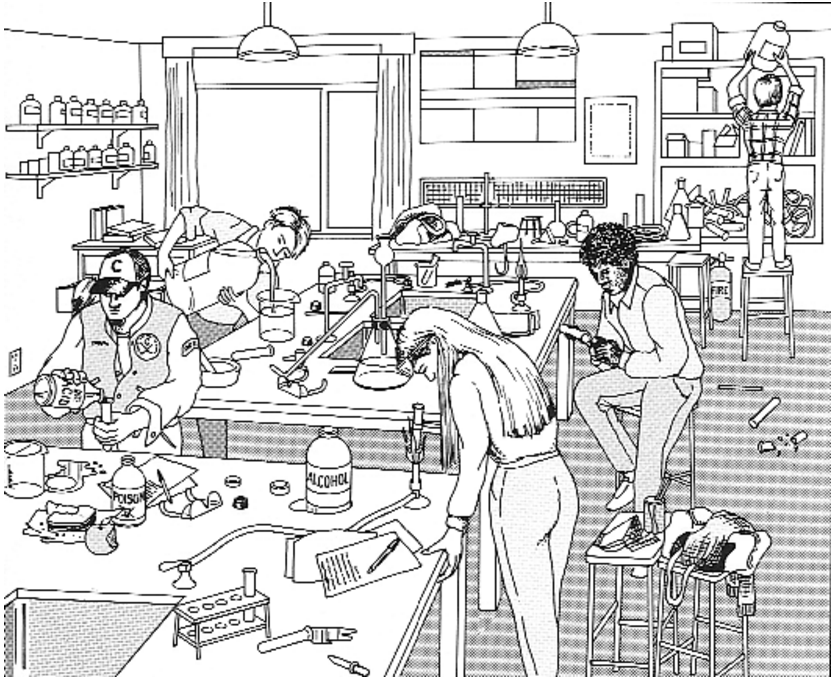 Hazards (in no particular order)Some of these occur in more than one place1) lifting down large container of liquid from a high shelf.2) Standing on an insecure stool3) Equipment just piled up.4) Broken glass on the floor / test tube and spatula on floor5) Stools with bags in middle of floor6) no eye protection being worn7) hair not tied back8) test tube being held vertically to heat9) Looking straight down into test tube10) Bottle of flammable ethanol (with some spilled) close to flame11) spilled liquid not cleared up12) Eating in the lab13) Open bottle of poison on bench (close to food)14) No lab coats being worn15) No gloves being worn16) Acid being poured in such a way as to spill on hand17) Pouring liquid from far too large a bottle18) Head far too close to pouring liquid (with no protection) 19) Looks like carpet on the floor – can absorb chemicals and release fumes20) Curtains  at windows – possible fire risk